Mr. POMINPOMIN.365439@2freemail.com 						Subject: Application for the post of STAFF NURSEWith reference to the above cited subject, I Mr. Pomin would like to bring in to your kind consideration that I have completed B.Sc Nursing, and I have 4 YEARS experiences and worked in CARE HOSPITAL, Hyderabad, Andhra Pradesh as a OR Nurse manager and Post Anesthesia care unit registered nurse  and on other hand I have  DHA license I am here by submitting my resume and I wish to work in your esteemed institution, where I can implement my abilities and improve my skills in new technologies under your guidance.	I will be ever grateful if you accept my application and I assure you that I will carry my responsibilities to the best of your satisfaction and for the prestige of your institution.	Thanking you in anticipation.	Personal Philosophy	I believe in my creator lord god almighty who has been my inspiration. My guide and my strength. Gaining knowledge and impairing knowledge have been my fundamentals throughout the learning process. I have a strong desire to pursue a career and grow successfully in a professional institution that would offer me a challenging and stimulating environment to work, along with scope for individual development, which also involves constant ascent of knowledge.ObjectivesTo devote for continuous updating regarding profession.To accommodate with current trends and issues. To execute the philosophies and objectives of the organization. To implement the leadership and management skills to achieve the task.Education  Bachelor of science in nursing [ B.Sc(N) ]					VSS college of nursing, Bangalore.					     Board of Intermediate Education 						The salvation army matriculation higher secondary school,		Nagercoil,  Kanyakumari. Tamil Nadu.S.S.L.C 									The salvation army matriculation higher secondary school,		Nagercoil,  Kanyakumari, Tamil Nadu. Skill sets:Capable of teaching effectively and taking seminars.Expertise in using Microsoft PowerPoint in making A.V Aids.Capable of typing	      THE KARANATAKA STATE NURSING COUNCIL	          THE TAMIL NADU NURSES AND MIDWIVES COUNCIL		During the period of under graduation. I had been trained in:-		Medical Surgical NursingKCG hospital, Bangalore, India  		Mental Health NursingSIMHANS, Bangalore, India  		Pediatric NursingKCG hospital, Bangalore, India  		Midwifery & Obstetrics NursingKCG hospital, Bangalore, India  		Community Health NursingSHIRKI, Bangalore, India  		Experience details		Nurse in Cardio Thoracic Operation Theater			4 experienced as Physician assistant Scrub nurseCirculatory nurseSupervisor & managerI HAVE ADEQUATE EXPERIENCE IN CARDIO THORACIC OPERATIONTHEATRE IN ADULT:Coronary Artery Bi-pass Grafting Surgery (on pump / off pump).Mitral Valve Repair. AVR.Aortic Route Replacement Surgery. DVR.Thoracotomy.Bental Procedures. Aneurysm Repair. TVR.Minimal Invasive Coronary Surgery.MANAGERIAL SKILLS : • Orientation for patient and relative about the hospital and its function. • Assignment of patient to the nurses. • Supervision of emergency drugs and emergency trays (Intubation tray, Catheterization tray, Aspiration Sets Gown packs).• Maintenance of records and reports. • Maintain ward inventory and indents.• In Cardio Thoracic Operation Theatre Sterilization, Fumigation, Instruments Cleaning & Sending to Auto Cleaving and solutions using for cleaning purpose, trays setting etc.		Other Academic ActivitiesNational pulse polio immunization programmerNational aids control programmerAttended the college seminars	, workshop & teaching practicesAttended the international level conference.		ExtrasI was a Anti ragging representative and cultural representative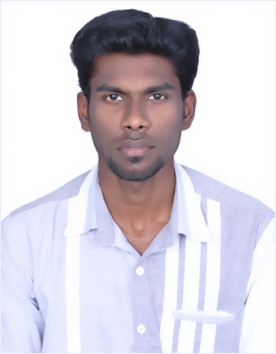 